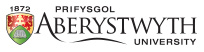 Taflen archwilio bws mini am unrhyw ddiffygion yn ddyddiol
(RHAID I'R GYRRWR GYNNAL A CHWBLHAU'R ARCHWILIAD HWN CYN DEFNYDDIO’R BWS MINI BOB DYDD, ER MWYN SICRHAU EI FOD YN DDIOGEL AC YN ADDAS I'R FFORDD FAWR. PEIDIWCH BYTH Â GYRRU'R CERBYD OS YW'N ANNIOGEL NEU’N ANADDAS I'R FFORDD FAWR)Drwy lofnodi'r isod, rwy'n cadarnhau fy mod wedi cyflawni'r holl archwiliadau uchod yn drylwyr a chywir yn adran A, sy'n berthnasol i'r bws mini.                                                  Os nodir diffyg yn adran A neu yn ystod y diwrnod gwaith, rhaid nodi hynny yn Adran B a dweud wrth fy rheolwr llinell.Llun             MawrthMercherIauGwenerSadwrn SulDechrau'r odomedr (Milltiroedd/KM/  Oriau)Diwedd yr odomedr (Milltiroedd/KM/         Oriau)Boddhaol (✔)        Anfoddhaol ac angen sylw (R)             Amherthnasol    (N/A)ADRAN ALlunMawrthMercherIauGwenerSadwrnSulY gyrrwr - yn ffit ac iach, gyda thrwydded yrru ddilys lawn ac wedi ei hyfforddi sut i ddefnyddio'r cerbydOlew injan ac oerydd – wedi gwirio bod y lefelau'n gywir a dim byd yn gollwngHylif golchi sgrin - wedi gwirio bod y lefelau'n gywir a dim byd yn gollwngHylif brêc a'r olwyn lywio – wedi gwirio bod y lefelau'n gywir a dim byd yn gollwngAdblue – wedi gwirio bod y lefelau'n gywir a dim byd yn gollwngTanwydd - digon o danwydd ar gyfer y daith, y cap tanwydd yn ddiogel a dim tanwydd yn gollwngGwefriad y batri - wedi'i wefru'n ddigonol ar gyfer y daith, y cebl gwefru yn cael ei gadw y tu mewn i'r cerbydAdlewyrchyddion, lensys a phlatiau rhif - dim difrod, yn lân ac yn amlwgCorff a gardiau olwynion - dim difrod, yn ddiogel a dim ymylon miniogTeiars - wedi eu llenwi'n gywir ag aer, trwch cyfreithiol, dim difrod, dim olion bochio na chordiauDiogelwch olwynion - yn sownd a dim difrod, dim gormod o ddifrod i gamog yr olwynionDrysau – yn agor a chau'n gywir, a phob drws yn cau'n sowndSeddi ac atalyddion pen – yn ddiogel ac wedi'u gosod yn gywirGwregysau diogelwch - modd defnyddio gwregysau'r gyrrwr a'r teithiwr/teithwyr, dim difrod ac yn gweithio'n iawnDashfwrdd – yn gweithio'n gywir, dim goleuadau rhybudd yn ymddangosCorn a larwm bacio'n ôl (os oes un wedi’i ffitio) - gweithio'n llawn pan gaiff ei ddefnyddioWeipars a golchwyr - mae'r weipars a'r jetiau yn gweithio ac yn clirio'r holl sgrin yn llwyrFfenestri - dim difrod na rhwystr, hawdd i'r gyrrwr weld drwyddyn nhw'n llwyrADRAN ALlunMawrthMercherIauGwenerSadwrnSulDrychau - dim difrod, wedi'u lleoli'n gywir, yn caniatáu i'r gyrrwr weld yn llawnPob golau a goleuadau arwyddion - gweithio'n gywir ac yn goleuo (os yw'n berthnasol)Brêcs- brêc troed a llaw (brêc parcio) yn gweithio'n iawn ar gyflymdra iselLlywio - ddim yn rhy llac, ac yn gweithio'n esmwythAllyriadau mwg ac ecsôst - cyflwr da, dim gormod o fwgOffer cymorth cyntaf - ar gael yn y cerbyd (os yw’n cael ei ddarparu)Diffoddwr tân - gwasgedd cywir (gwyrdd ar y mesurydd) a phinnau yn eu lle (os ydynt yn cael eu darparu)Olwyn sbâr - modd ei defnyddio, gwasgedd aer cywir gyda jac a chyfarparDiogelwch a maint llwyth - nid yw'r cerbyd wedi'i orlwytho na thros bwysau ac mae'r llwyth yn ddiogel.Lifft ôl a rampiau mynediad - yn gwbl ddiogel ac yn gweithio’n iawn, gyda thystysgrif LOLER ddilys (os yw’n berthnasol)Bachyn tynnu - diogel, cyswllt trydanol 7 neu 13 pin yn gweithio'n llawnLlunMawrthMercherIauGwenerSadwrnSulLlofnod y gyrrwrADRAN B – Rhestrwch unrhyw ddiffygion isod (rhoi gwybod i reolwr llinell)                                                                                                                                                                                                                                                                     Rhoi gwybod i................................................................................Dyddiad ac amser…………………………………ADRAN C - Camau a gymerwyd i gywiro unrhyw ddiffygion gan reolwr llinell Llofnod rheolwr llinell.................................................................... Dyddiad ac amser…………………………………..